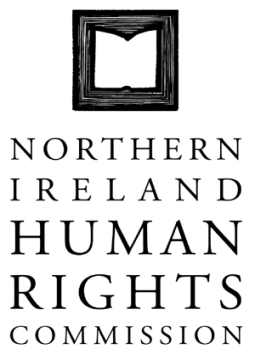 Consultation on a proposal to place the Office of the Northern Ireland Prisoner Ombudsman on a statutory footing1. 	The Northern Ireland Human Rights Commission (the 
	Commission), pursuant to section 69(3) of the Northern 
	Ireland Act 1998, shall advise the Executive Committee of the 
	Assembly of legislative and other measures which ought to be 
	taken to protect human rights.  

2. 	The Commission bases its position on the full range of 
	internationally accepted human rights standards, including the 
	European Convention on Human Rights, as incorporated by 
	the Human Rights Act 1998, and the treaty obligations of the 
	Council of Europe and United Nations systems. The relevant 
	international treaties in this context include;
The European Convention on Human Rights, 1950 (ECHR) [UK 
ratification 1951];The International Covenant on Civil and Political Rights, 1966 (ICCPR) [UK ratification 1976];The United Nations Convention against Torture and other Cruel, Inhuman or Degrading Treatment or Punishment, 1984 (UNCAT) [UK ratification 1988];3.  	The Northern Ireland Executive (NI Executive) is subject to 
	the obligations contained within these international treaties by 
	virtue of the United Kingdom Government’s ratification. In 
	addition, the Northern Ireland Act 1998, section 26 (1) 
	provides that ‘if the Secretary of State considers that any 
	action proposed to be taken by a Minister or Northern Ireland 
	department would be incompatible with any international obligations... he may by order direct that the proposed action 
	shall not be taken.’ 
4. 	In addition to these treaty standards there exists a body of 
	‘soft law’ developed by the human rights bodies of the United 
	Nations.  These declarations and principles are non-binding 
	but provide further guidance in respect of specific topics.  
	The relevant standards in this context include;United Nations Standard Minimum Rules for the Treatment of Prisoners (the Standard Minimum Rules) (1977);
United Nations Basic Principles for the Treatment of Prisoners (the Basic Principles) (1990);United Nations Body of Principles for the Protection of All Persons under Any Form of Detention and Imprisonment (1988);Council of Europe European Prison Rules (2006); 5. 	The Commission recalls that the State has an international 
	obligation to protect the human rights of prisoners and 
	observes there is no reference to human rights in the 
	consultation document and nor is there evidence that 
	consideration has been afforded to the prohibition on the 
	Minister of Justice and the Department of Justice (the 
	Department) contained in section 24(1) of the Northern 
	Ireland Act 1998.   
6. 	The Commission further observes that while the consultation 
	document welcomes views on the implications of the proposal 
	on equality of opportunity for groups specified under section 
	75 of the Northern Ireland Act 1998 (the Act) there is no 
	reference in the document to consideration having been given 
	by the Department to its duty under section 76 of the Act not 
	to discriminate.  
7. 	Prisons are closed institutions and, as such the exceptional 
	nature of the powers taken by the state over confined 
	individuals makes effective external scrutiny of their use a 
	matter of particular urgency.  There is a risk that 
	investigations by the Office of the Prisoner Ombudsman (the 
	Ombudsman) are not compliant with ECHR, article 2 and 
	article 3 because they are either not sufficiently impartial, or 
	are perceived to be not sufficiently impartial.  This risk has 
	been concisely identified by the previous Ombudsman as: “Being placed on a statutory footing will positively impact the ability of the Prisoner Ombudsman’s Office to adequately meet human rights obligations in respect of investigations and improve efficiency and effectiveness by ensuring greater control over recruiting and deploying resources. It will also provide an extra level of assurance to statutory bodies, such as the Coroner and the PSNI, as to the extent they can rely on Prisoner Ombudsman investigations” .8. 	The Commission welcomed the creation of the Ombudsman in 
	2005 having previously advanced the need for an ombudsman 
	in a number of contexts.  The absence of a statutory basis for 
	the Ombudsman is a long standing issue and which has been 
	recognized as having created difficulties for the post-holders.  
	The Commission therefore welcomes the opportunity to 
	comment on the proposal to place the Ombudsman on a 
	statutory basis and provides the following statutory advice to 
	the Department.9. 	The Commission has a long standing interest in the rights of 
	prisoners in Northern Ireland.  In addition to direct 
	engagement with the Northern Ireland Prison Service, the 
	Commission has assisted prisoners and their families in 
	individual cases and has published two investigations into the 
	rights of detained persons in prison.  10. 	Article 10 (1) of the ICCPR states that “All persons deprived of 
their liberty shall be treated with humanity and with respect 
for the inherent dignity of the human person”.  Principle 5 of the Basic Principles states: ‘‘Except for those limitations that are demonstrably necessitated by the fact of incarceration, all prisoners shall retain the human rights and fundamental freedoms set out in the Universal Declaration of Human Rights, and [...]United Nations covenants”. The Standard Minimum Rules affirm that “the prison system shall not, except as incidental to justifiable segregation or the maintenance of discipline, aggravate the suffering inherent in such a situation”.  11.  	International human rights law requires therefore that prisoners be treated with dignity and that they retain all rights apart from the right to liberty.  One of these rights is the right to make a complaint and the Standard Minimum Rules envisage an independent body where a prisoner can direct a complaint.  12.  	Since the Ombudsman can investigate any eligible complaint 
	from a prisoner this process could require consideration of a 
	number of ECHR rights.  Treating all persons deprived of their 
	liberty with humanity and with respect for their dignity is a
 	rule that, as a minimum, cannot be dependent on the material 
	resources available and must be applied without distinction of 
	any kind.  The Commission advises that the Department 
	examine the proposed legislative footing of the Ombudsman’s 
	office to ensure that it has the statutory power and resources 
	required to fulfil its function of an independent complaint 
	system.  13. 	As noted, the Commission recognizes and acknowledges the 
	wide range of issues considered by the Ombudsman’s 
	complaints system.  This advice focuses however on the 
	requirement for independence of a complaints system where 
	ECHR article 2 and article 3 is engaged.  14.  	In summary, the Commission advises that placing the 
	Ombudsman on a statutory footing will comply with the NI 
	Executive’s obligations under domestic and international 
	human rights law particularly in respect to the right to life and 
	to investigating allegations of torture, inhuman or degrading 
	treatment.  15. 	The right to life is protected by ICCPR, Article 6 and ECHR, 
	Article 2.   The right not to be tortured or be subject to cruel, 
	inhuman or degrading treatment or punishment is protected 
	by ICCPR, Article 7 and ECHR, Article 3.  16. 	The NI Executive and relevent public authorities have a 
	positive obligation to ‘secure’ the rights of persons within 
	their jurisdictions.  In the context of a death in 	prison 
	therefore if the state fails to undertake an official investigation 
	this would amount to breach of the right to life. However, it 
	would also entail a breach of the obligation if, after having 
	investigated, the investigation is ‘ineffective’.  
17. 	The obligation on the authorities to account for the 
	treatment of an individual in custody is particularly stringent 
	where that individual dies; however the procedural 
	obligation to conduct an effective official investigation into 
	allegations of violations of ECHR, article 2 is equally applicable 
	where allegations are made of article 3 ill-treatment.  18. 	The European Court of Human Rights (ECtHR) has ruled
	that the obligation to ensure that everyone’s life is 	protected by law includes a procedural duty to guarantee 
	independent scrutiny in cases where a person has died.  The 
	requirement of independence of the scrutiny body during the 
	initial stages of the investigation is acknowledged and 
	established by the ECtHR. 19. 	The components of an ‘effective’ investigation are laid out by 
	the ECtHR; one of the criteria is that the investigation 
	must be ‘independent’.  The case of Jordan v United Kingdom
 	defines independence as the absence of any ‘hierarchical or 
	institutional connection’ between the investigators and those 
	implicated in events.  The investigator’s independence must 
	be a ‘practical reality’.  This is underpinned by the 
	requirement under UNCAT for investigations into allegations of 
	torture to be impartial and the requirement of proper 
	procedures is “indispensable” for ensuring accountability of 
	agents of the state in the context of the right to life. 20. 	The ECtHR has stressed that the responsibility of the state to 
	proceed with an ‘effective’ investigation is engaged even when 
	there is no evidence that agents of the state have been 
	implicated in the killing and the obligation to hold an article 
	2 compliant investigation extends beyond where a death has 
	occurred.  21. 	One of the essential functions of independence is to ensure 
	public confidence and, in this context, perception is important. 
	The Courts have noted that “public perception of the 
	possibility of unconscious bias is the key”. In the case of 
	Khan v United Kingdom, one of Mr Khan’s complaints was that 
	his right to an effective remedy under EHCR, article 13 had 
	been violated. The ECtHR upheld this complaint because the 
	remedy provided under national law – a complaint to the 
	Police Complaints Authority - was not a right of recourse to an 
	independent body.  The Court ruled that the Authority’s close 
	connection to government had not provided an effective 
	remedy.  
22. 	In Anguelova v Bulgaria the ECtHR indicated that the 
	fulfilment of the duty required “a sufficient element of public 
	scrutiny of the investigation or its results to secure accountability in 
	practice as well as in theory, maintain public confidence in the 
	authorities’ adherence to the rule of law and prevent any 
	appearance of collusion in or tolerance of unlawful acts…”.23. 	The European Committee for the Prevention of Torture (CPT) 
	stresses that effective grievance and inspection procedures 
	are fundamental safeguards against ill-treatment in prisons 
	and the importance of prison oversight to protect these 
	procedures is highlighted in the European Prison Rules.  24. 	The Committee against Torture has commented on the UN 
	Standard Minimum Rules for the Treatment of Prisoners and 
	has recommended that the Rule is modified along the 
	principle of UNCAT, article 13 to “ensure that any individual 
	who alleges that he or she has been subjected to torture has 
	the right to complain, and to have his or her case promptly, 
	effectively and impartially examined by competent 
	authorities”.  April 2014Northern Ireland Human Rights CommissionTemple Court, 39 North StreetBelfast BT1 1NATel: (028) 9024 3987Textphone: (028) 9024 9066SMS Text: 07786 202075Fax: (028) 9024 7844Email: information@nihrc.orgWebsite: www.nihrc.org